Application FORM FOR ENERGY assistance FRANCE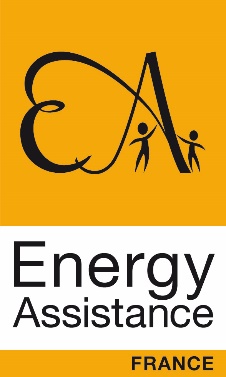 The aim of this application form is to help us clarify the possibilities for us to provide assistance. 
Filling this form is a prerequisite for an analysis of your request for intervention.
 If it is filled in with sufficiently detailed information, your request can be processed more efficiently.1.  Applicant2.  Identity of the Beneficiary3.  General information on the project4.  Detailed description of the requestTick whichever statement is most relevant, more than one option is possible. 
Where appropriate, include further information in the sections “Other” and “Additional Remarks”.4.1 Type of Project 4.2 Aims of the project4.3 Type of intervention requested to Energy AssistanceTick whichever statement is most relevant, more than one option is possible. 
Please note that Energy Assistance France is not acting as direct financing body.
 It primarily provides expertise and technical support. However, it may include the supply of some of the equipment and material necessary for the project’s achievement. Following consultation of the beneficiary, the type of assistance requested may be adjusted, taking into account the nature of the project.4.4 Type of agreement4.5 Information on the current situation5.  Usefulness and sustainability of the project 6.  Other information and annex to be delivered Please provide any additional information that may help us understand the project and assessing your application.7. Appendices to provideThe appendices such as Plans, Pictures, Electrical Schematic and Electrical Device List and others are to be sent by e-mail with the Application for Assistance to the following address : 
energy-assistance-france@engie.comSurname and first nameCompany / organisationAddressTel.EmailWebsiteRelationship with the beneficiarySurname and first nameCompany / organisationAddressTel.EmailWebsiteDate of the project submissionCountry and place of the project’s achievementGPS coordinates and/or nearest townDefinition and short description of the projectOther partners (if any) Number of persons concerned by the project’s achievementPlease state why you are requesting Energy Assistance France interventionHow did you find out about Energy Assistance France ? (website, …) Generation of electricity to supply energy to a building (or buildings)Electrification of a building (or buildings)Electrification of a wellRefurbishing or upgrading the electricity supply or electrical systems of a building (or buildings)Making the existing electricity supply more securePartial electrification of a village (or villages)Connection to the grid (existing or future)Other:Additional remarks: Additional remarks: What energy needs are to be covered ?What energy needs are to be covered ?1.	Lighting2.   Medical equipment3.	Refrigeration4.	Water pumping5.	Engines6.	Computers7.	Telecommunication systems8.	Other:What are the intended usages ?What are the intended usages ?1.	Buildings1.	Buildingsa)	School b)	Clinic, hospital or health centerc)	Community centerd)	Other:2.	Pumping systems2.	Pumping systemsa)	Drinking waterb)	Irrigationc)	Stock rearing 3.	Income-generating activity3.	Income-generating activitya)	Agri-food industryb)	Craft industryc)	Workshopsd)	Shops4.	Other:4.	Other:5.	Additional remarks:How are these needs currently met ?How are these needs currently met ?Not metBy other sources of energy? Which ones?Partially by electricityAdditional remarks:Additional remarks:1.Gathering general or technical documentation on the project2.Carrying out a feasibility study or defining the most appropriate technical solution3.Drafting an application for funding 4.Raising awareness and contributing to a better use of energy resources5.Drafting detailed plans and defining the necessary equipment6.Supplying necessary equipment7.Carrying out the project on the ground8.Training people to use and maintain supplied equipment 9.Other:1.What will be your contribution to the correct execution of the project ?2.What will be the contribution of any other partners to the correct execution of the project ?3.State who will finance required equipment ?4.Is there any co-financing available?1.Is there already an electricity network close by? How far is it (km or m)?2.Are there any known regulations or legislation governing or affecting electrical systems, electricity networks...?3.Proposed period for Energy Assistance France intervention, taking into account the climate conditions.4.Depth of the existing well, available debit in m3 / hour, need in m3 / day5.Means of transportation to bring the material on the site?6.Closest port or airport and at what distance ?7.Is there any internet access ? GSM/2G/4G ?How will the project impact the local communities?How will the beneficiaries be involved in the project sustainability?What external financial resources are available to cover the running costs and/or equipment replacement costs (e.g. batteries for solar panels, fuel purchase)?or to cover the consumption costs (payments for the electricity supplied)?What is the technical support available locally ?Is there somebody able to maintain the installation ?1.Building(s) : Are descriptions and plans available?2.Can you provide pictures from inside and outside ? Please also from the roof structure (frame) ? 3.Existing electrical plan4.List of the electrical devices to be fed with their power in Watt and the number of hours of daily usage